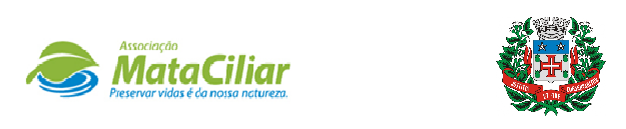 RELATÓRIO RECEBIMENTO DE ANIMAIS SILVESTRES NO MÊS DE AGOSTO DO MUNICÍPIO DE – CAJAMAR.Relação de óbitos de animais silvestres proveniente do Município de CAJAMAR.Relação de animais silvestres que em processo de reabilitação na Associação Mata Ciliar provenientes do Município de CAJAMAR.RELATÓRIO FOTOGRÁFICO DE ANIMAIS SILVESTRES NO MÊS DE AGOSTO DO MUNICÍPIO DE – CAJAMAR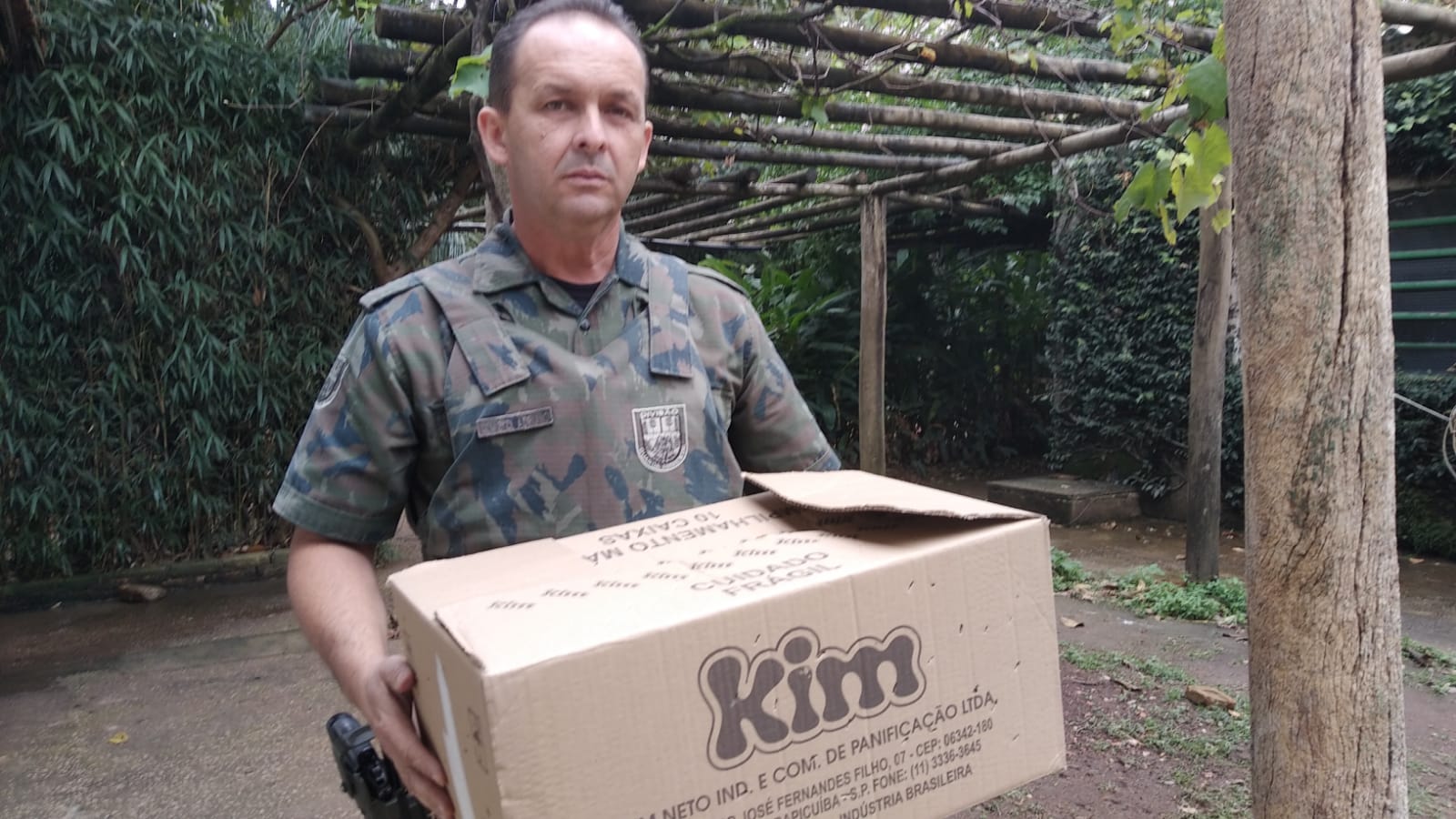 (RG 39215) – Pardal, encontrado em escola, entregue pela GM Cajamar no dia 08/08/2022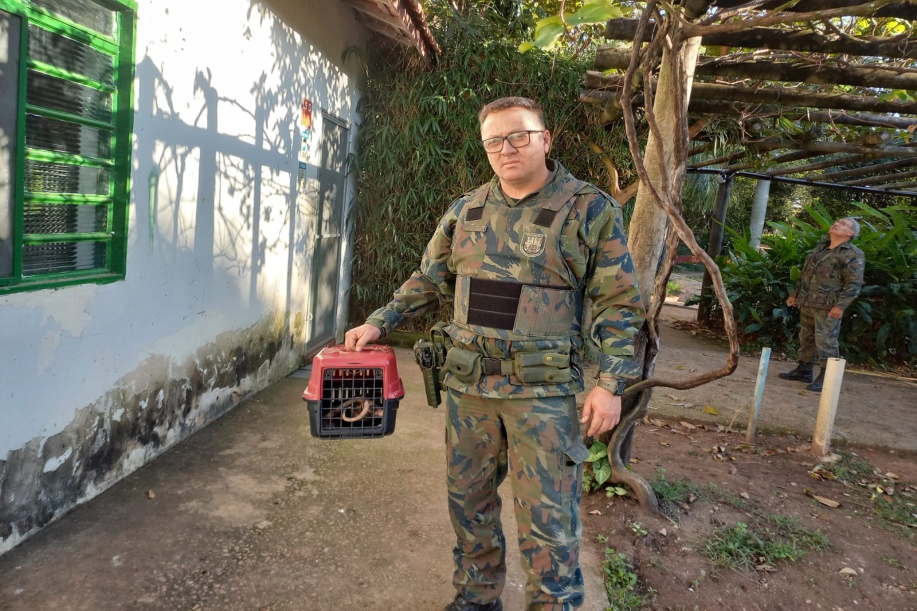 (RG 39258) – Gambá de orelha preta com lesão em globo ocular direito e entregue pela GM Cajamar no dia 15/08/2022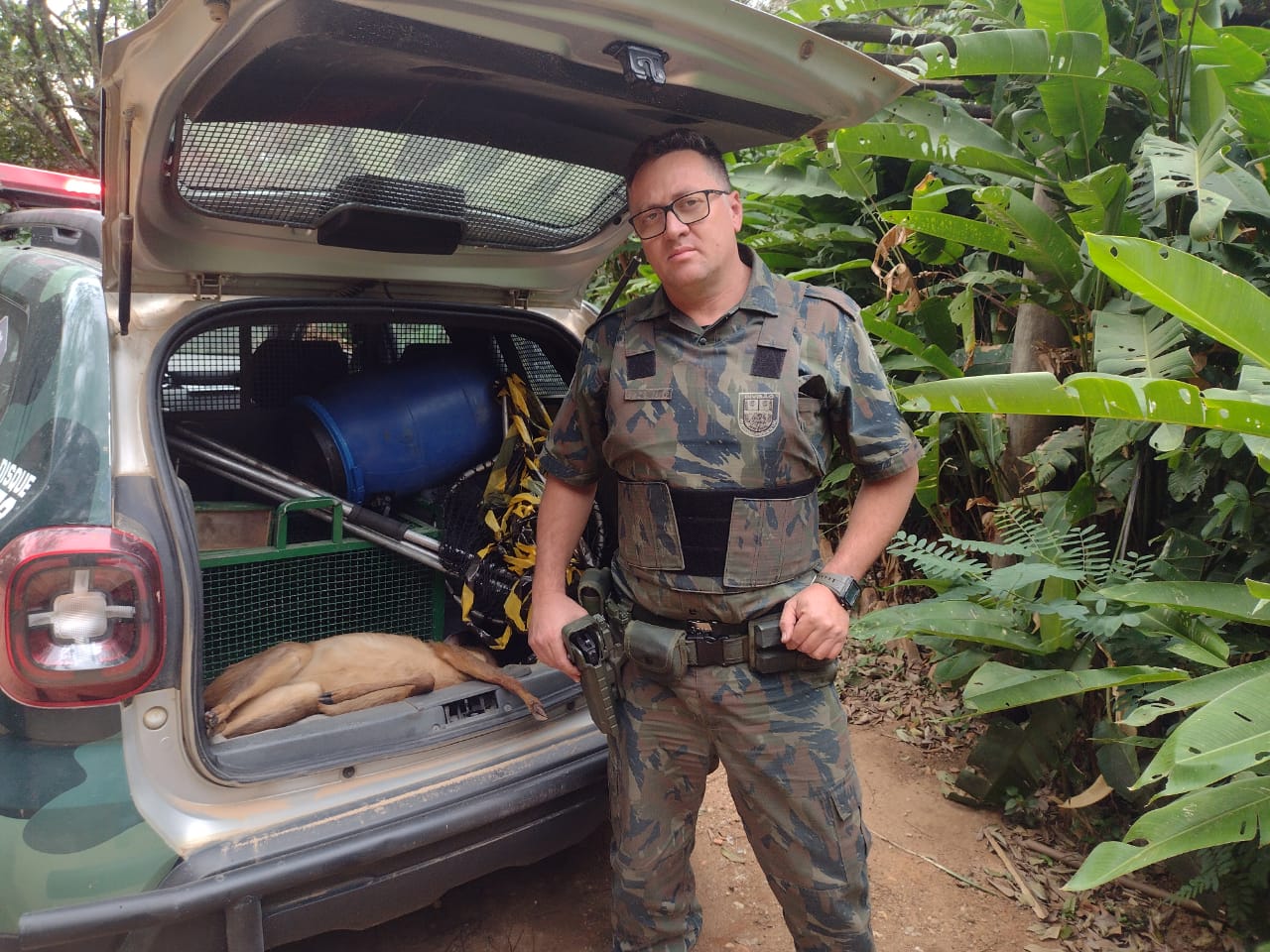 (RG 39269) – Veado-catingueiro, vítima de atropelamento, entregue pela GM Cajamar no dia 17/08/2022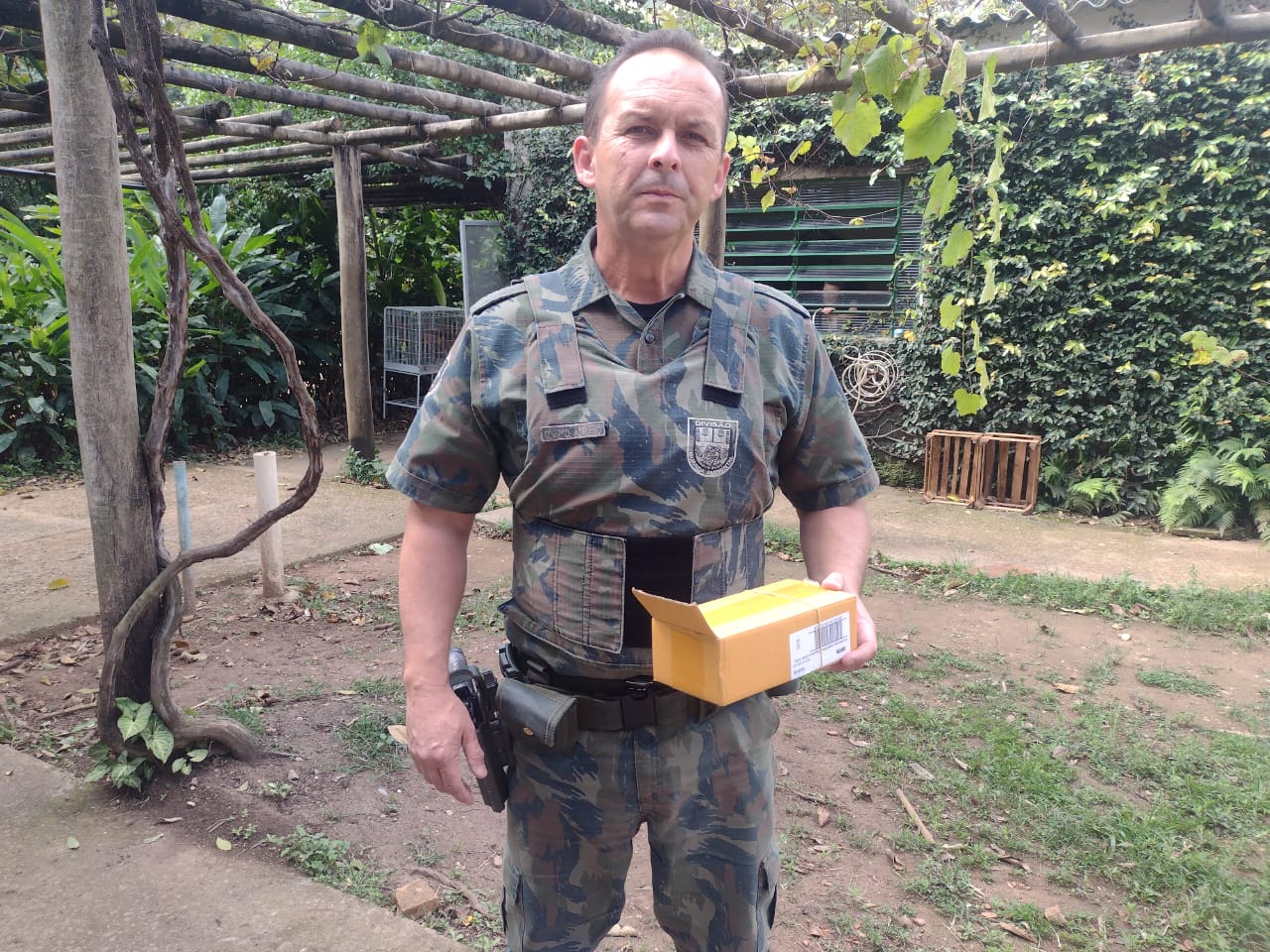 (RG 39282) – Rolinha encontrada caída no chão e entregue pela GM Cajamar no dia 25/08/2022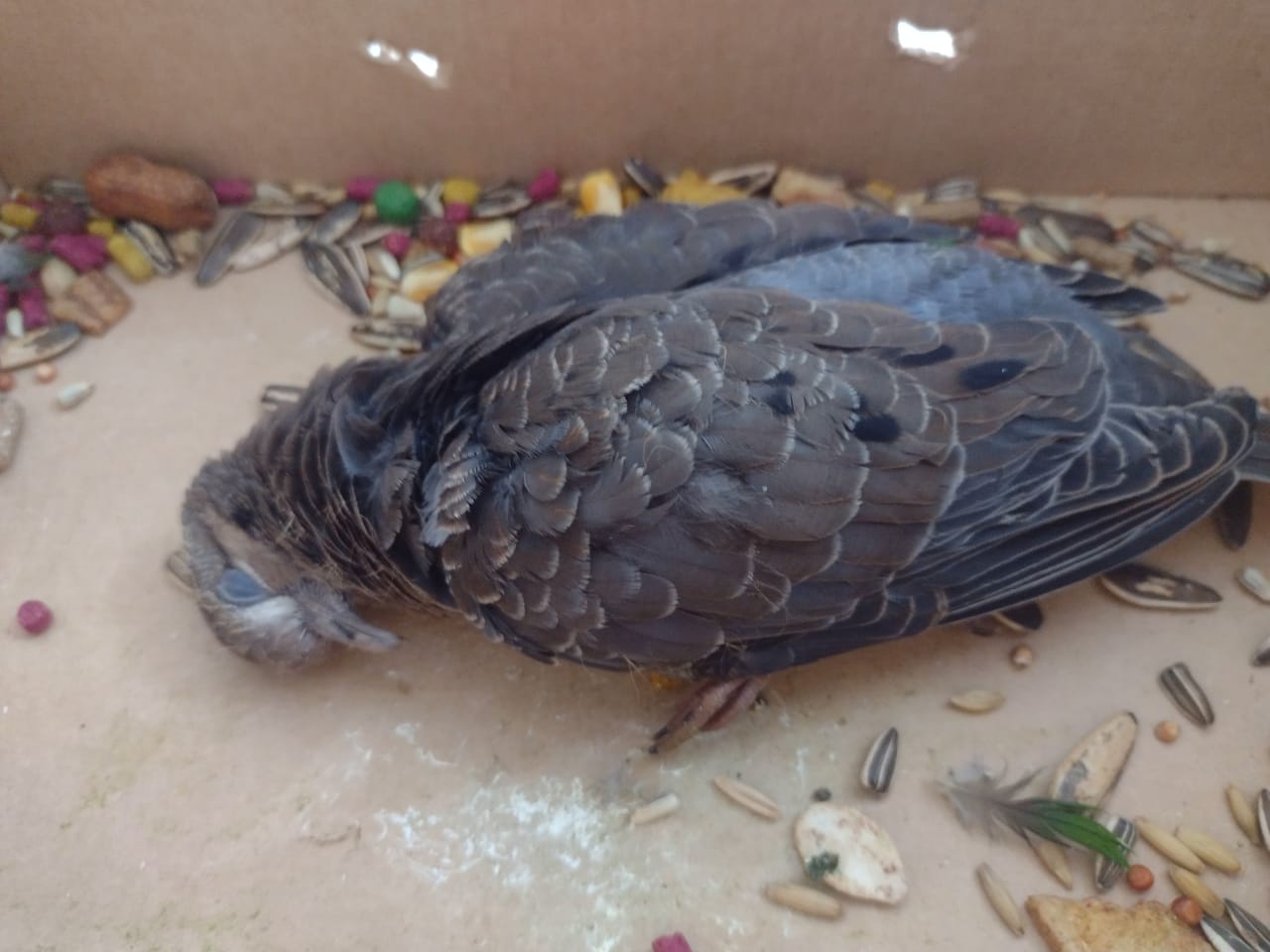 (RG 39282) – Rolinha encontrada caída no chão e entregue pela GM Cajamar no dia 25/08/2022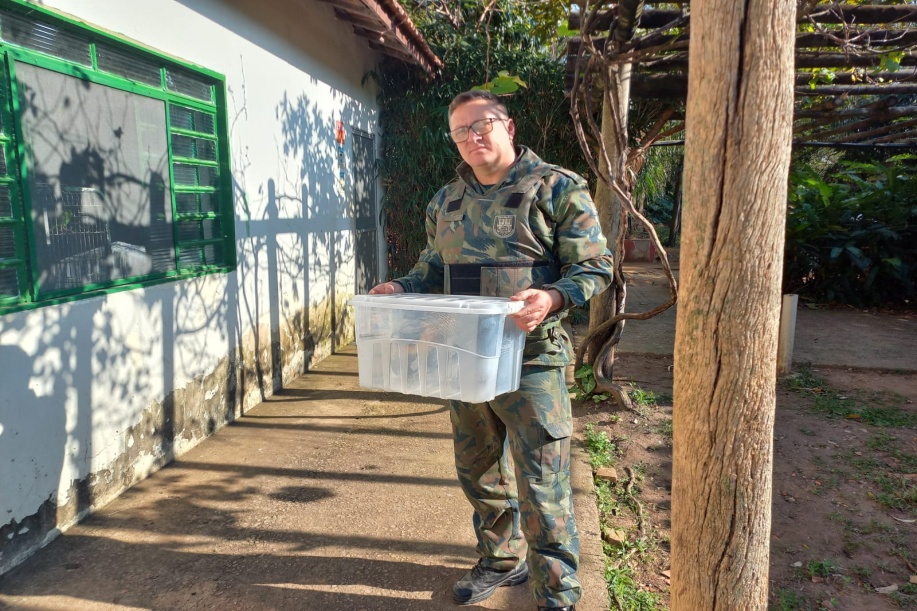 (RG 39298) – Carcará com lesão em asa direita, entregue pela GM Cajamar no dia 23/08/2022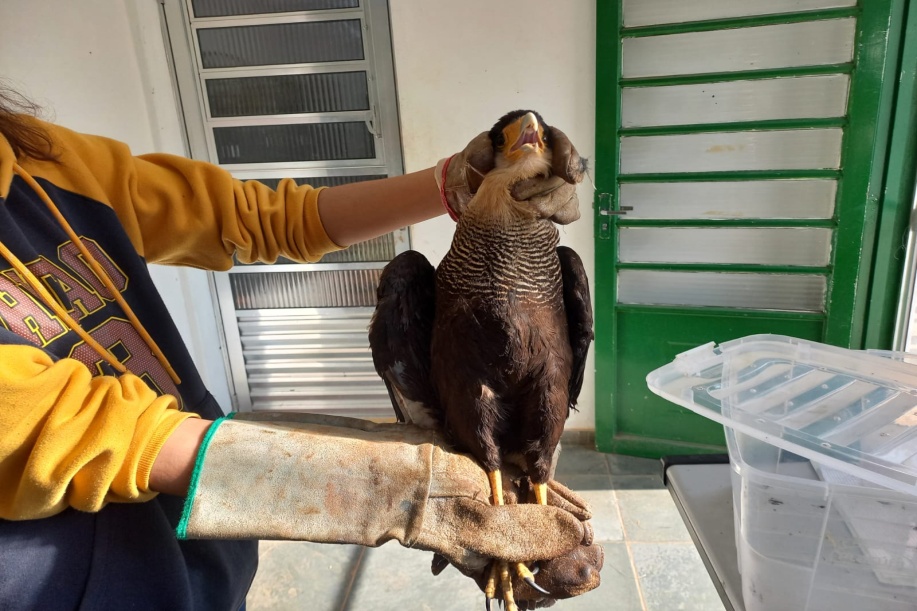 (RG 39298) – Carcará sendo contido para avaliação dos médicos veterinários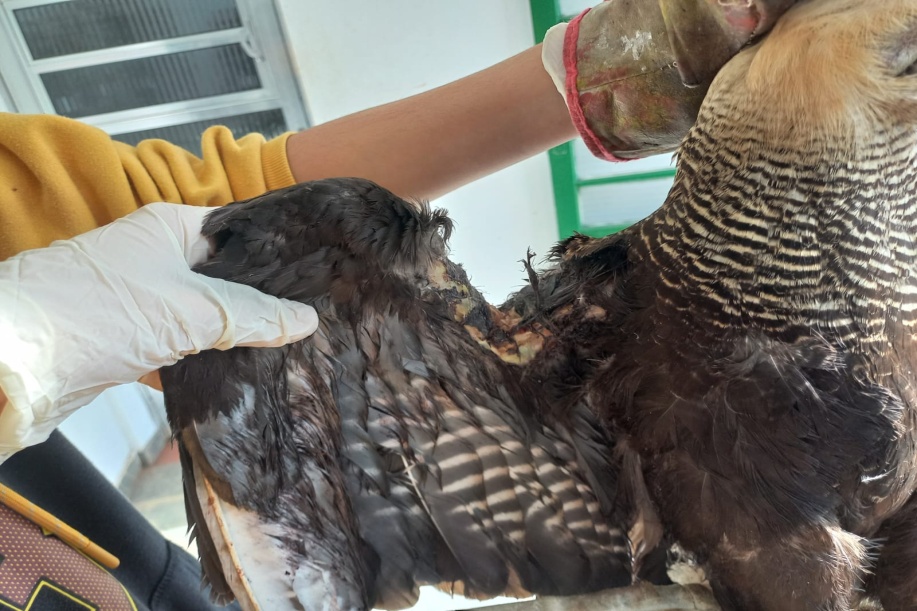 (RG 39298) – Detalhe da asa direita do carcaráData:	     /      /                                              Assinatura:RGDATA DE ENTRADANOME POPULARNOME CIENTÍFICO3921508/08/2022PardalPasser domesticus3925815/08/2022Gambá-de-orelha-pretaDidelhpis aurita3926917/08/2022Veado-catingueiroManzama gouazoubira3928218/08/2022RolinhaColumbina talpacoti3929823/08/2022CarcaráCaracara plancus3932527/08/2022CoralMicrurus altirostrisTOTAL: 6 ANIMAISTOTAL: 6 ANIMAISTOTAL: 6 ANIMAISTOTAL: 6 ANIMAISCLASSENº DE ANIMAIS%Mamíferos233,33%Aves350%Répteis116,67%RGDATA DE ENTRADANOME POPULARNOME CIENTÍFICODESTINODATA DE SAÍDA3689705/02/2022Periquitão-maracanãPsittacara leucophthalmusOBITO23/08/20223769013/03/2022ColeirinhoSporophila caerulescensOBITO21/08/20223787827/03/2022BigodinhoSporophila lineolaOBITO21/08/20223792031/03/2022ColeirinhoSicalis caerulescensOBITO22/08/20223921508/08/2022PardalPasser domesticusOBITO08/08/20223925815/08/2022Gambá-de-orelha-pretaDidelhpis auritaOBITO19/08/20223926917/08/2022Veado-catingueiroManzama gouazoubiraOBITO17/08/20223928218/08/2022RolinhaColumbina talpacotiOBITO18/08/20223932527/08/2022CoralMicrurus altirostrisóbito/eutanásia27/08/2022TOTAL: 9 ANIMAISTOTAL: 9 ANIMAISTOTAL: 9 ANIMAISTOTAL: 9 ANIMAISTOTAL: 9 ANIMAISTOTAL: 9 ANIMAISRGDATA DE ENTRADANOME POPULARNOME CIENTÍFICO3638207/01/2022Coruja-buraqueiraAthene cunicularia3649412/01/2022Galo-da-campinaParoaria dominicana3667723/01/2022MarrecoAnseriforme3667823/01/2022MarrecoAnseriforme3674327/01/2022Pássaro-pretoMolothrus oryzivorus3689505/02/2022Periquitão-maracanãPsittacara leucophthalmus3689605/02/2022Periquitão-maracanãPsittacara leucophthalmus3722722/02/2022Tucano-tocoRamphastos toco3763010/03/2022ColeirinhoSporophila caerulescens3787727/03/2022Trinca-ferroSaltator similis3798711/04/2022Periquitão-maracanãPsittacara leucophthalmus3851026/04/2022Jabuti-pirangaChelonoidis carbonara3856204/05/2022JabutiTestudinata3870015/05/2022ColeirinhoSporophila caerulescens3889815/06/2022Canário-da-terraSicalis flaveola3900705/07/2022JacuPenelope superciliarias3903809/07/2022Pássaro-pretoGnorimopsar chopi3910322/07/2022Gavião-carijóRupornis magnirostris3910723/07/2022Quiri-quiriFalco sparverius3917131/07/2022Periquitão-maracanãPsittacara leucophthalmus3929823/08/2022CarcaráCaracara plancusTOTAL: 25 ANIMAISTOTAL: 25 ANIMAISTOTAL: 25 ANIMAISTOTAL: 25 ANIMAIS